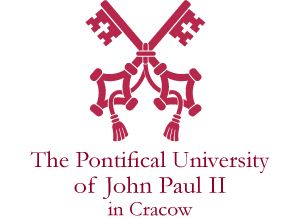 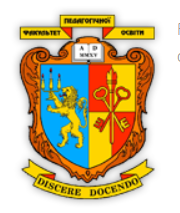 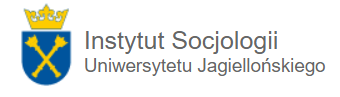 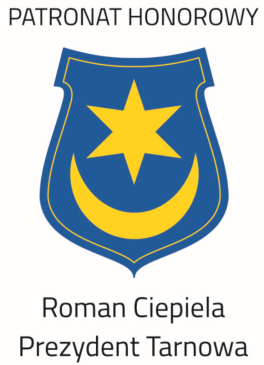 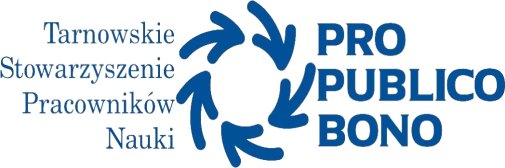 Międzynarodowa konferencja naukowa p.t.  „Wykluczenie społeczne w przestrzeni publicznej”organizowana przez:Tarnowskie Stowarzyszenie Pracowników Nauki „Pro Publico Bono”we współpracy z Prezydentem Miasta Tarnowa Panem Romanem CiepieląUniwersytetem Papieskim Jana Pawła II w Krakowie - Instytutem Pracy SocjalnejUniwersytetem Jagiellońskim – Instytutem SocjologiiKatedrą Edukacji Specjalnej i Pracy Socjalnej -Lwowskim Narodowym Uniwersytetem im. Iwana FrankaTarnów, ZAZ „Słoneczne Wzgórze”, 7 listopad 2019 r.Rada naukowa:Prof. dr. hab. Beata Balogova - Uniwersytet Preszowski w Preszowie Prof. Ph.D. Dmytro Hertsiuk - Lwowski Narodowy Uniwersytet im. Iwana FrankaProf. dr. hab. Kateryna Ostrovska - Lwowski Narodowy Uniwersytet im. Iwana FrankaProf. dr  hab. Tadeusz Bąk - PWSTE w Jarosławiu Prof. nadzw. dr hab. Zbigniew Ciekanowski - PWSZ w Białej PodlaskiejProf. dr hab. Mirosław Kalinowski - KUL w Lublinie Prof. dr hab. Kamil Kardis - Uniwersytet Preszowski w PreszowieProf. dr hab. Władysław Krechmery - VŠZaSP w BratysławieProf. dr hab. Jozef Matulnik - VŠZaSP w Bratysławie Prof. dr hab. Władysław Majkowski - AP w Częstochowie Prof. nadzw. dr hab. Janusz Mierzwa - PWSZ w SanokuProf. nadzw. dr hab. Edmund Juśko - KUL w LublinieProf. nadzw. dr hab. Iwona Niewiadomska - KUL w Lublinie
Prof. dr hab. Roman Polak – WAT w Warszawie
Dr hab. Karel Sládek - Univerzita Karlova w PradzeDr hab. Monika Podkowińska - SGGW w WarszawieDr hab. Joanna Truszkowska - UKSW w WarszawieKomitet organizacyjny: dr hab. Stanisław Sorys – UP JP II w Krakowie - przewodniczącyProf. nadzw. dr hab. Małgorzata Duda - UPJPII w KrakowieProf. nadzw. dr hab. Piotr Nowak – UJ w Krakowie - sekretarz ds. naukowychProf. Ph.D. Dmytro Hertsuk - Lwowski Narodowy Uniwersytet im. Iwana Franka Prof. nadzw. ks. dr hab. Leon Szot, prof. UP JP II w Krakowiedr Barbara Sordyl-Lipnicka  - UP JP II w Krakowie dr Anna Gądek – PWSZ Tarnów - sekretarz ds. organizacyjnychdr Jolanta Stanienda – UEK
Cel konferencji: W związku z koniecznością większego uwrażliwienia społeczeństwa polskiego na problemy osób wykluczonych, podejmuje się próbę wypracowania szerszych metod teoretycznych i praktycznych, przeciwdziałających temu zjawisku, a także usprawnienia działalności instytucji związanych z pomocą osobom wykluczonym. Dokona się  jednocześnie przeglądu metod stosowanych przez instytucje odpowiedzialne za pomoc osobom wykluczonym bądź żyjącym na granicy wykluczenia społecznego, zwracając szczególną uwagę na działalność ROPS, administracji publicznej oraz organizacjo pozarządowych działających w tym obszarze.    10.00Powitanie –  Stanisław Sorys - Przewodniczący komitetu organizacyjnego                      Roman Ciepiela – Prezydent Miasta Tarnowa            Referaty wprowadzające:Moderator: 	 Ks. dr hab. Janusz Mierzwa, Prof. UPJG, Uczelnia Państwowa im. Jana Grodka w SanokuNiepełnosprawność w świecie arabskim. Wybrane zagadnienia społeczne – ks. prof. nadzw. dr hab. Leon Szot, UPJPII w KrakowieMetoda mapowania społeczności jako sposób aktywizacji jej zasobów w celu rozwiązania problemu wykluczenia społecznego – prof. nadzw. Larisa Kalchenko, Narodowy Uniwersytet Iwana Franki we Lwowie Wsparcie studentów niepełnosprawnych na polskich uczelniach. Gwarancje prawne a stan faktyczny – dr Anna Gądek, PWSZ Tarnów Cechy postaw nauczycieli szkół publicznych na rzecz edukacji włączającej - Prof. Igor Ostrovsky, Narodowy Uniwersytet Iwana Franki we Lwowie Polityka społeczna jako element problemu spójności - dr hab. Stanisław Sorys, UPJPII w KrakowieInkluzywny charakter przedsiębiorczości społecznej w warunkach czwartej rewolucji przemysłowej – dr Jolanta Stanienda, Uniwersytet Ekonomiczny w Krakowie2.12.30Panel I: Problemy społeczne w środowisku lokalnym osób wykluczonych! Spojrzenie badacza.Moderator: dr hab. Piotr Nowak, Uniwersytet Jagielloński w Krakowie„Współpraca samorządu terytorialnego z podmiotami kościelnymi w przeciwdziałaniu marginalizacji społecznej. Studium przypadku na przykładzie OWR Caritas Myczkowce” - Ks. dr hab. Janusz Mierzwa, Prof. UPJG, Uczelnia Państwowa im. Jana Grodka w SanokuCodzienna partycypacja jako forma oddolnych działań na rzecz rozwiązywania problemów w sąsiedztwie – na przykładzie gospodarowania przestrzenią osiedlową - dr hab. Marcjanna Nóżka, prof. UJ Instytut Socjologii Uniwersytetu Jagiellońskiego Starość w perspektywie międzypokoleniowych relacji w tradycyjnej rodzinie - analiza wyników badań ogólnopolskich - dr hab. Piotr Nowak, prof. UJ Instytut Socjologii Uniwersytetu JagiellońskiegoMniejszość Romska w procesie edukacji szkolnej - doc. PhDr. ThDr. Daniel Slivka, PhD, Prešovská Univerzita v PrešoveFormalne i nieformalne mechanizmy aktywizacji społecznej osób starszych na przykładzie społeczności Kamionka (gmina Gogolin, pow. krapkowicki, woj. opolskie) - Mgr Adam Dąbrowski Instytut Socjologii Uniwersytetu Jagiellońskiego14.00 Przerwa / obiad14.45Panel II: Pomysły – projekty – współpraca. Jak wygląda współpraca międzysektorowa? Spojrzenie praktyka.Moderator: dr hab. Stanisław Sorys, Uniwersytet Papieski Jana Pawła II w KrakowieRoman Ciepiela – Prezydent Miasta Tarnowadr hab. Piotr Nowak, Uniwersytet Jagielloński w KrakowieMgr Stanisław Dydusiak - Dyrektor Powiatowego Urzędu Pracy w Tarnowie Mgr Agnieszka Hulska – Dyrektor Centrum Rehabilitacji Społecznej – Zakład Aktywności Zawodowej „Słoneczne Wzgórze”16.00Podsumowanie konferencji